Pangbourne Valley Playgroup Registration Form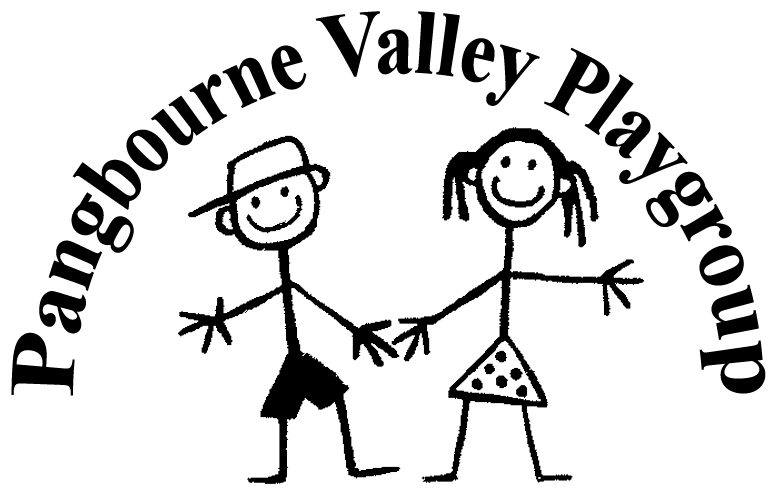 Pangbourne Valley Playgroup	Kennedy Drive	Pangbourne	BerkshireRG8 7LB Registered 	Charity 1039967Telephone 0118 9841661 	Ofsted Registration 110733e-mail: pvpg.enquiries@gmail.com	Data Protection PZ933890XEmergency Contact details if parents/carers are not available Emergency contacts must be localContact 1Contact 2Persons other than parent(s) authorised to collect the child Must be over 16 years of age. Please note that if the authorised person is not the person indicated on the daily signing in/out sheet,staff will check before releasing the child.Contact 1Contact 2Details of any persons who are specifically not permitted to pick up your child.  Please provide photos.About your child
The following information will tell us a little more about your child. As your child settles with us, we will establish their starting points through observation and further conversation with you. Does your child have previous experience of attending a childcare setting? If so, please specify:Health and developmentHas your child received the following immunisations?Please confirm and provide date of immunisations given.Details of professionals involved with your childGPHealth Visitor (if applicable)Social Care Worker (if applicable)Dentist (if applicable)Any other professional who has regular contact with the childGeneral parental permissionsEmergency treatment declarationIn the event of an accident or emergency involving my child I understand that every effort will be made to contact me immediately. Emergency services will be called as necessary and I understand my child may be taken to hospital accompanied by the manager (or authorised deputy) for emergency treatment and that health professionals are responsible for any decisions on medical treatment in my absence.For inhalers/auto-injectors (e.g. Epipens) onlyNappy creamParacetemol based medicine (e.g. Calpol or Sudafed)SuncreamFacepaintsShort trip - general outingsYour child will occasionally be taken out of our setting as part of the daily activities. The venues used are detailed here:general outings. I understand that individual risk assessments are carried out for each type of trip or outing taken and are available for me to see as required. For any major outings, I understand I will be informed and my specific consent obtained.PhotographsAs part of the on-going recording of our curriculum and for children’s individual development records, staff regularly takephotographs of the children during their play. Only cameras supplied by the setting are used for this purpose, photographs taken are used for display and for your child’s records within the setting. We are happy to provide duplicate photos of your child to you if requested. We may also record events and activities on video. If we would like to use any image of your child for training, publicity or marketing purposes, we will always seek your written consent for each image we intend to use.GDPRI give permission for my email address to be stored, and used by PVPG to contact me for general updates, billing and session confirmations.AnimalsWe may occasionally have supervised visits of animals to our/my setting:Key persons - Information for parentsEach child joining the setting will have a key person appointed to them. It will be the key person’s responsibility to ensurethat your child receives the best possible attention whilst in our care and to ensure that their records are kept up-to date.Your child’s key person may change as your child progresses through the setting. You will be notified of these changes.Your child’s key person is your first point of contact for anything you wish to discuss about your child.To be completed by the key person:	Equalities monitoring formA child’s learning difficulties and disabilities status should be recorded according to the following categories:Providers should refer to the SEN Code of Practice for an explanation of the terms above.Child InformationChild InformationFirst Name (s):Middle Name(s):Last Name:Known as:Date of Birth:Gender:Birth certificate seen and copy made (For internal use):Full Address: Postcode:Primary Carer InformationPrimary Carer InformationRelationship to Child:	First Name:	Last Name:Home Phone:Work Number: Mobile Phone: E-mail:Full Address (if different to child): Post Code (if different to child):Work Address:Does this parent have parental responsibility for the child?Yes No  Secondary Carer Information:Relationship to Child:	First Name:	Last Name:Home Phone:Work Number: Mobile Phone: E-mail:Full Address (if different to child): Post Code (if different to child):Work Address:Does this parent have parental responsibility for the child?Yes No  Other person(s) with legal contact To be completed where those persons with parental responsibility are separated and an S8 Order is in place.Relationship to Child:	First Name:	Last Name:Home Phone:Work Number: Mobile Phone:Relationship to Child:	First Name:	Last Name:Home Phone:Work Number: Mobile Phone:Relationship to Child:	First Name:	Last Name:Home Phone:Work Number: Mobile Phone:Password for the collection of child by authorised person:Relationship to Child:	First Name:	Last Name:Home Phone:Work Number: Mobile Phone:Password for the collection of child by authorised person:Person 1- NameRelationship to childPerson 2- NameRelationship to childTwo months old5-in-1 (DTaP/IPV/Hib) vaccine - diphtheria, tetanus, pertussis (whooping cough), polio and Haemophilusinfluenzae type b (Hib).5-in-1 (DTaP/IPV/Hib) vaccine - diphtheria, tetanus, pertussis (whooping cough), polio and Haemophilusinfluenzae type b (Hib).5-in-1 (DTaP/IPV/Hib) vaccine - diphtheria, tetanus, pertussis (whooping cough), polio and Haemophilusinfluenzae type b (Hib).5-in-1 (DTaP/IPV/Hib) vaccine - diphtheria, tetanus, pertussis (whooping cough), polio and Haemophilusinfluenzae type b (Hib).5-in-1 (DTaP/IPV/Hib) vaccine - diphtheria, tetanus, pertussis (whooping cough), polio and Haemophilusinfluenzae type b (Hib).Yes □   No □Yes □   No □Yes □   No □Date:Date:Pneumococcal (PCV) vaccine.Pneumococcal (PCV) vaccine.Pneumococcal (PCV) vaccine.Pneumococcal (PCV) vaccine.Pneumococcal (PCV) vaccine.Yes □   No □Yes □   No □Yes □   No □Date:Date:Rotavirus vaccine.Rotavirus vaccine.Rotavirus vaccine.Rotavirus vaccine.Rotavirus vaccine.Yes □   No □Yes □   No □Yes □   No □Date:Date:Three months old5-in-1 (DTaP/IPV/Hib) vaccine, second dose - diphtheria, tetanus, pertussis (whooping cough), polio and Haemophilusinfluenzae type b (Hib).5-in-1 (DTaP/IPV/Hib) vaccine, second dose - diphtheria, tetanus, pertussis (whooping cough), polio and Haemophilusinfluenzae type b (Hib).5-in-1 (DTaP/IPV/Hib) vaccine, second dose - diphtheria, tetanus, pertussis (whooping cough), polio and Haemophilusinfluenzae type b (Hib).5-in-1 (DTaP/IPV/Hib) vaccine, second dose - diphtheria, tetanus, pertussis (whooping cough), polio and Haemophilusinfluenzae type b (Hib).5-in-1 (DTaP/IPV/Hib) vaccine, second dose - diphtheria, tetanus, pertussis (whooping cough), polio and Haemophilusinfluenzae type b (Hib).Yes □   No □Yes □   No □Yes □   No □Date:Date:Meningitis C vaccine.Meningitis C vaccine.Meningitis C vaccine.Meningitis C vaccine.Meningitis C vaccine.Yes □   No □Yes □   No □Yes □   No □Date:Date:Rotavirus, second dose.Rotavirus, second dose.Rotavirus, second dose.Rotavirus, second dose.Rotavirus, second dose.Yes □   No □Yes □   No □Yes □   No □Date:Date:Four months old5-in-1 (DTaP/IPV/Hib) vaccine, third dose - diphtheria, tetanus, pertussis (whooping cough), polio and Haemophilusinfluenzae type b (Hib).
5-in-1 (DTaP/IPV/Hib) vaccine, third dose - diphtheria, tetanus, pertussis (whooping cough), polio and Haemophilusinfluenzae type b (Hib).
5-in-1 (DTaP/IPV/Hib) vaccine, third dose - diphtheria, tetanus, pertussis (whooping cough), polio and Haemophilusinfluenzae type b (Hib).
5-in-1 (DTaP/IPV/Hib) vaccine, third dose - diphtheria, tetanus, pertussis (whooping cough), polio and Haemophilusinfluenzae type b (Hib).
5-in-1 (DTaP/IPV/Hib) vaccine, third dose - diphtheria, tetanus, pertussis (whooping cough), polio and Haemophilusinfluenzae type b (Hib).
Yes □   No □Yes □   No □Yes □   No □Date:Date:Pneumococcal (PCV) vaccine, second dose.Pneumococcal (PCV) vaccine, second dose.Pneumococcal (PCV) vaccine, second dose.Pneumococcal (PCV) vaccine, second dose.Pneumococcal (PCV) vaccine, second dose.Yes □   No □Yes □   No □Yes □   No □Date:Date:Between 12 and 13 months oldHib/Men C booster - Haemophilus influenza type b (Hib), forth dose and meningitis C, second dose.Hib/Men C booster - Haemophilus influenza type b (Hib), forth dose and meningitis C, second dose.Hib/Men C booster - Haemophilus influenza type b (Hib), forth dose and meningitis C, second dose.Hib/Men C booster - Haemophilus influenza type b (Hib), forth dose and meningitis C, second dose.Hib/Men C booster - Haemophilus influenza type b (Hib), forth dose and meningitis C, second dose.Yes □   No □Yes □   No □Yes □   No □Date:Date:MMR vaccine – mumps, measles and rubella.MMR vaccine – mumps, measles and rubella.MMR vaccine – mumps, measles and rubella.MMR vaccine – mumps, measles and rubella.MMR vaccine – mumps, measles and rubella.Yes □   No □Yes □   No □Yes □   No □Date:Date:Pneumococcal (PCV) vaccine, third dose.Pneumococcal (PCV) vaccine, third dose.Pneumococcal (PCV) vaccine, third dose.Pneumococcal (PCV) vaccine, third dose.Pneumococcal (PCV) vaccine, third dose.Yes □   No □Yes □   No □Yes □   No □Date:Date:Two to three yearsFlu vaccineFlu vaccineFlu vaccineFlu vaccineFlu vaccineYes □   No □Yes □   No □Yes □   No □Date:Date:Three years and four months or soon afterMMR vaccine, second dose – mumps, measles and rubella.MMR vaccine, second dose – mumps, measles and rubella.MMR vaccine, second dose – mumps, measles and rubella.MMR vaccine, second dose – mumps, measles and rubella.MMR vaccine, second dose – mumps, measles and rubella.Yes □   No □Yes □   No □Yes □   No □Date:Date:4-in-1 (DTaP/IPV) pre-school booster -diphtheria, tetanus, pertussis (whooping cough) and polio.4-in-1 (DTaP/IPV) pre-school booster -diphtheria, tetanus, pertussis (whooping cough) and polio.4-in-1 (DTaP/IPV) pre-school booster -diphtheria, tetanus, pertussis (whooping cough) and polio.4-in-1 (DTaP/IPV) pre-school booster -diphtheria, tetanus, pertussis (whooping cough) and polio.4-in-1 (DTaP/IPV) pre-school booster -diphtheria, tetanus, pertussis (whooping cough) and polio.Yes □   No □Yes □   No □Yes □   No □Date:Date:For internal use:Has the child’s health record book been seen to confirm immunisation dates? Yes □   No □For internal use:Has the child’s health record book been seen to confirm immunisation dates? Yes □   No □For internal use:Has the child’s health record book been seen to confirm immunisation dates? Yes □   No □For internal use:Has the child’s health record book been seen to confirm immunisation dates? Yes □   No □For internal use:Has the child’s health record book been seen to confirm immunisation dates? Yes □   No □For internal use:Has the child’s health record book been seen to confirm immunisation dates? Yes □   No □For internal use:Has the child’s health record book been seen to confirm immunisation dates? Yes □   No □For internal use:Has the child’s health record book been seen to confirm immunisation dates? Yes □   No □For internal use:Has the child’s health record book been seen to confirm immunisation dates? Yes □   No □For internal use:Has the child’s health record book been seen to confirm immunisation dates? Yes □   No □For internal use:Has the child’s health record book been seen to confirm immunisation dates? Yes □   No □For internal use:Has the child’s health record book been seen to confirm immunisation dates? Yes □   No □For internal use:Has the child’s health record book been seen to confirm immunisation dates? Yes □   No □Does your child have any on-going medical conditions? If so, please specify:Does your child have any on-going medical conditions? If so, please specify:Does your child have any on-going medical conditions? If so, please specify:Does your child have any on-going medical conditions? If so, please specify:Does your child have any on-going medical conditions? If so, please specify:Does your child have any on-going medical conditions? If so, please specify:Does your child have any on-going medical conditions? If so, please specify:Does your child have any on-going medical conditions? If so, please specify:Does your child have any on-going medical conditions? If so, please specify:Does your child have any on-going medical conditions? If so, please specify:Does your child have any on-going medical conditions? If so, please specify:Does your child have any on-going medical conditions? If so, please specify:Does your child have any on-going medical conditions? If so, please specify:If yes, please specify which external agencies are involved e.g. Paediatrician, Consultant, Dietician, Speech and Language Therapist, etc:If yes, please specify which external agencies are involved e.g. Paediatrician, Consultant, Dietician, Speech and Language Therapist, etc:If yes, please specify which external agencies are involved e.g. Paediatrician, Consultant, Dietician, Speech and Language Therapist, etc:If yes, please specify which external agencies are involved e.g. Paediatrician, Consultant, Dietician, Speech and Language Therapist, etc:If yes, please specify which external agencies are involved e.g. Paediatrician, Consultant, Dietician, Speech and Language Therapist, etc:If yes, please specify which external agencies are involved e.g. Paediatrician, Consultant, Dietician, Speech and Language Therapist, etc:If yes, please specify which external agencies are involved e.g. Paediatrician, Consultant, Dietician, Speech and Language Therapist, etc:If yes, please specify which external agencies are involved e.g. Paediatrician, Consultant, Dietician, Speech and Language Therapist, etc:If yes, please specify which external agencies are involved e.g. Paediatrician, Consultant, Dietician, Speech and Language Therapist, etc:If yes, please specify which external agencies are involved e.g. Paediatrician, Consultant, Dietician, Speech and Language Therapist, etc:If yes, please specify which external agencies are involved e.g. Paediatrician, Consultant, Dietician, Speech and Language Therapist, etc:If yes, please specify which external agencies are involved e.g. Paediatrician, Consultant, Dietician, Speech and Language Therapist, etc:If yes, please specify which external agencies are involved e.g. Paediatrician, Consultant, Dietician, Speech and Language Therapist, etc:Does your child require a health care plan? Yes □   No □Does your child require a health care plan? Yes □   No □Does your child require a health care plan? Yes □   No □Does your child require a health care plan? Yes □   No □Does your child require a health care plan? Yes □   No □Does your child require a health care plan? Yes □   No □Does your child require a health care plan? Yes □   No □Does your child require a health care plan? Yes □   No □Does your child require a health care plan? Yes □   No □Does your child require a health care plan? Yes □   No □Does your child require a health care plan? Yes □   No □Does your child require a health care plan? Yes □   No □Does your child require a health care plan? Yes □   No □Is your child known to have any allergies or food intolerances? If so, please specify:Is your child known to have any allergies or food intolerances? If so, please specify:Is your child known to have any allergies or food intolerances? If so, please specify:Is your child known to have any allergies or food intolerances? If so, please specify:Is your child known to have any allergies or food intolerances? If so, please specify:Is your child known to have any allergies or food intolerances? If so, please specify:Is your child known to have any allergies or food intolerances? If so, please specify:Is your child known to have any allergies or food intolerances? If so, please specify:Is your child known to have any allergies or food intolerances? If so, please specify:Is your child known to have any allergies or food intolerances? If so, please specify:Is your child known to have any allergies or food intolerances? If so, please specify:Is your child known to have any allergies or food intolerances? If so, please specify:Is your child known to have any allergies or food intolerances? If so, please specify:A risk assessment will be completed and kept on the child’s file for any known allergies or food intolerance as mentioned above.A risk assessment will be completed and kept on the child’s file for any known allergies or food intolerance as mentioned above.A risk assessment will be completed and kept on the child’s file for any known allergies or food intolerance as mentioned above.A risk assessment will be completed and kept on the child’s file for any known allergies or food intolerance as mentioned above.A risk assessment will be completed and kept on the child’s file for any known allergies or food intolerance as mentioned above.A risk assessment will be completed and kept on the child’s file for any known allergies or food intolerance as mentioned above.A risk assessment will be completed and kept on the child’s file for any known allergies or food intolerance as mentioned above.A risk assessment will be completed and kept on the child’s file for any known allergies or food intolerance as mentioned above.A risk assessment will be completed and kept on the child’s file for any known allergies or food intolerance as mentioned above.A risk assessment will be completed and kept on the child’s file for any known allergies or food intolerance as mentioned above.A risk assessment will be completed and kept on the child’s file for any known allergies or food intolerance as mentioned above.A risk assessment will be completed and kept on the child’s file for any known allergies or food intolerance as mentioned above.A risk assessment will be completed and kept on the child’s file for any known allergies or food intolerance as mentioned above.What are your child’s dietary requirements? Please specify:What are your child’s dietary requirements? Please specify:What are your child’s dietary requirements? Please specify:What are your child’s dietary requirements? Please specify:What are your child’s dietary requirements? Please specify:What are your child’s dietary requirements? Please specify:What are your child’s dietary requirements? Please specify:What are your child’s dietary requirements? Please specify:What are your child’s dietary requirements? Please specify:What are your child’s dietary requirements? Please specify:What are your child’s dietary requirements? Please specify:What are your child’s dietary requirements? Please specify:What are your child’s dietary requirements? Please specify:It is our usual practice to provide a healthy snack, which always includes but is not restricted to fruit or vegetables.  If applicable we provide both a meat and vegetarian option. If this is not in-keeping with your child’s dietary requirements, please discuss this with our setting manager to ensure that we are working in partnership to meet your child’s needs. Please refer to our Food and Drink Policy.It is our usual practice to provide a healthy snack, which always includes but is not restricted to fruit or vegetables.  If applicable we provide both a meat and vegetarian option. If this is not in-keeping with your child’s dietary requirements, please discuss this with our setting manager to ensure that we are working in partnership to meet your child’s needs. Please refer to our Food and Drink Policy.It is our usual practice to provide a healthy snack, which always includes but is not restricted to fruit or vegetables.  If applicable we provide both a meat and vegetarian option. If this is not in-keeping with your child’s dietary requirements, please discuss this with our setting manager to ensure that we are working in partnership to meet your child’s needs. Please refer to our Food and Drink Policy.It is our usual practice to provide a healthy snack, which always includes but is not restricted to fruit or vegetables.  If applicable we provide both a meat and vegetarian option. If this is not in-keeping with your child’s dietary requirements, please discuss this with our setting manager to ensure that we are working in partnership to meet your child’s needs. Please refer to our Food and Drink Policy.It is our usual practice to provide a healthy snack, which always includes but is not restricted to fruit or vegetables.  If applicable we provide both a meat and vegetarian option. If this is not in-keeping with your child’s dietary requirements, please discuss this with our setting manager to ensure that we are working in partnership to meet your child’s needs. Please refer to our Food and Drink Policy.It is our usual practice to provide a healthy snack, which always includes but is not restricted to fruit or vegetables.  If applicable we provide both a meat and vegetarian option. If this is not in-keeping with your child’s dietary requirements, please discuss this with our setting manager to ensure that we are working in partnership to meet your child’s needs. Please refer to our Food and Drink Policy.It is our usual practice to provide a healthy snack, which always includes but is not restricted to fruit or vegetables.  If applicable we provide both a meat and vegetarian option. If this is not in-keeping with your child’s dietary requirements, please discuss this with our setting manager to ensure that we are working in partnership to meet your child’s needs. Please refer to our Food and Drink Policy.It is our usual practice to provide a healthy snack, which always includes but is not restricted to fruit or vegetables.  If applicable we provide both a meat and vegetarian option. If this is not in-keeping with your child’s dietary requirements, please discuss this with our setting manager to ensure that we are working in partnership to meet your child’s needs. Please refer to our Food and Drink Policy.It is our usual practice to provide a healthy snack, which always includes but is not restricted to fruit or vegetables.  If applicable we provide both a meat and vegetarian option. If this is not in-keeping with your child’s dietary requirements, please discuss this with our setting manager to ensure that we are working in partnership to meet your child’s needs. Please refer to our Food and Drink Policy.It is our usual practice to provide a healthy snack, which always includes but is not restricted to fruit or vegetables.  If applicable we provide both a meat and vegetarian option. If this is not in-keeping with your child’s dietary requirements, please discuss this with our setting manager to ensure that we are working in partnership to meet your child’s needs. Please refer to our Food and Drink Policy.It is our usual practice to provide a healthy snack, which always includes but is not restricted to fruit or vegetables.  If applicable we provide both a meat and vegetarian option. If this is not in-keeping with your child’s dietary requirements, please discuss this with our setting manager to ensure that we are working in partnership to meet your child’s needs. Please refer to our Food and Drink Policy.It is our usual practice to provide a healthy snack, which always includes but is not restricted to fruit or vegetables.  If applicable we provide both a meat and vegetarian option. If this is not in-keeping with your child’s dietary requirements, please discuss this with our setting manager to ensure that we are working in partnership to meet your child’s needs. Please refer to our Food and Drink Policy.It is our usual practice to provide a healthy snack, which always includes but is not restricted to fruit or vegetables.  If applicable we provide both a meat and vegetarian option. If this is not in-keeping with your child’s dietary requirements, please discuss this with our setting manager to ensure that we are working in partnership to meet your child’s needs. Please refer to our Food and Drink Policy.If your child is aged three years or over, does he or she have difficulty with any of the following:If your child is aged three years or over, does he or she have difficulty with any of the following:If your child is aged three years or over, does he or she have difficulty with any of the following:If your child is aged three years or over, does he or she have difficulty with any of the following:If your child is aged three years or over, does he or she have difficulty with any of the following:If your child is aged three years or over, does he or she have difficulty with any of the following:If your child is aged three years or over, does he or she have difficulty with any of the following:If your child is aged three years or over, does he or she have difficulty with any of the following:If your child is aged three years or over, does he or she have difficulty with any of the following:If your child is aged three years or over, does he or she have difficulty with any of the following:If your child is aged three years or over, does he or she have difficulty with any of the following:If your child is aged three years or over, does he or she have difficulty with any of the following:If your child is aged three years or over, does he or she have difficulty with any of the following:Speaking and communicatingSpeaking and communicatingSpeaking and communicatingSpeaking and communicatingSpeaking and communicatingSpeaking and communicatingYes□□□NoNo□Listening and attendingListening and attendingListening and attendingListening and attendingListening and attendingListening and attendingYes□□□NoNo□Understanding simple instructionsUnderstanding simple instructionsUnderstanding simple instructionsUnderstanding simple instructionsUnderstanding simple instructionsUnderstanding simple instructionsYes□□□NoNo□Eating and drinkingEating and drinkingEating and drinkingEating and drinkingEating and drinkingEating and drinkingYes□□□NoNo□Sitting and sharing a bookSitting and sharing a bookSitting and sharing a bookSitting and sharing a bookSitting and sharing a bookSitting and sharing a bookYes□□□NoNo□Walking and climbingWalking and climbingWalking and climbingWalking and climbingWalking and climbingWalking and climbingYes□□□NoNo□Rolling a ballRolling a ballRolling a ballRolling a ballRolling a ballRolling a ballYes□□□NoNo□Holding a crayonHolding a crayonHolding a crayonHolding a crayonHolding a crayonHolding a crayonYes□□□NoNo□Socialising with adults and other childrenSocialising with adults and other childrenSocialising with adults and other childrenSocialising with adults and other childrenSocialising with adults and other childrenSocialising with adults and other childrenYes□□□NoNo□Using the toiletUsing the toiletUsing the toiletUsing the toiletUsing the toiletUsing the toiletYes□□□NoNo□Putting on their shoes and socksPutting on their shoes and socksPutting on their shoes and socksPutting on their shoes and socksPutting on their shoes and socksPutting on their shoes and socksYes□□□NoNo□Any other concerns:Any other concerns:Any other concerns:Any other concerns:Any other concerns:Any other concerns:Any other concerns:Any other concerns:Any other concerns:Any other concerns:Any other concerns:Any other concerns:Any other concerns:Does your child have any special needs or disabilities? If so, please specify:Does your child have any special needs or disabilities? If so, please specify:Does your child have any special needs or disabilities? If so, please specify:Does your child have any special needs or disabilities? If so, please specify:Does your child have any special needs or disabilities? If so, please specify:Does your child have any special needs or disabilities? If so, please specify:Does your child have any special needs or disabilities? If so, please specify:Does your child have any special needs or disabilities? If so, please specify:Does your child have any special needs or disabilities? If so, please specify:Does your child have any special needs or disabilities? If so, please specify:Does your child have any special needs or disabilities? If so, please specify:Does your child have any special needs or disabilities? If so, please specify:Does your child have any special needs or disabilities? If so, please specify:What special support will he/she require in [our/my] setting? What special support will he/she require in [our/my] setting? What special support will he/she require in [our/my] setting? What special support will he/she require in [our/my] setting? What special support will he/she require in [our/my] setting? What special support will he/she require in [our/my] setting? What special support will he/she require in [our/my] setting? What special support will he/she require in [our/my] setting? What special support will he/she require in [our/my] setting? What special support will he/she require in [our/my] setting? What special support will he/she require in [our/my] setting? What special support will he/she require in [our/my] setting? What special support will he/she require in [our/my] setting? Two year old progress check – children aged 24 – 36 monthsTwo year old progress check – children aged 24 – 36 monthsTwo year old progress check – children aged 24 – 36 monthsTwo year old progress check – children aged 24 – 36 monthsTwo year old progress check – children aged 24 – 36 monthsTwo year old progress check – children aged 24 – 36 monthsTwo year old progress check – children aged 24 – 36 monthsTwo year old progress check – children aged 24 – 36 monthsTwo year old progress check – children aged 24 – 36 monthsTwo year old progress check – children aged 24 – 36 monthsTwo year old progress check – children aged 24 – 36 monthsTwo year old progress check – children aged 24 – 36 monthsTwo year old progress check – children aged 24 – 36 monthsIf your child is aged between 24-36 months, has a two year old progress check already been completed for your child?   Yes □   No □If your child is aged between 24-36 months, has a two year old progress check already been completed for your child?   Yes □   No □If your child is aged between 24-36 months, has a two year old progress check already been completed for your child?   Yes □   No □If your child is aged between 24-36 months, has a two year old progress check already been completed for your child?   Yes □   No □If your child is aged between 24-36 months, has a two year old progress check already been completed for your child?   Yes □   No □If your child is aged between 24-36 months, has a two year old progress check already been completed for your child?   Yes □   No □If your child is aged between 24-36 months, has a two year old progress check already been completed for your child?   Yes □   No □If your child is aged between 24-36 months, has a two year old progress check already been completed for your child?   Yes □   No □If your child is aged between 24-36 months, has a two year old progress check already been completed for your child?   Yes □   No □If your child is aged between 24-36 months, has a two year old progress check already been completed for your child?   Yes □   No □If your child is aged between 24-36 months, has a two year old progress check already been completed for your child?   Yes □   No □If your child is aged between 24-36 months, has a two year old progress check already been completed for your child?   Yes □   No □If your child is aged between 24-36 months, has a two year old progress check already been completed for your child?   Yes □   No □Setting completing checkSetting completing checkDate completedDate completedDate completedAs per the requirements of the Early Years Foundation Stage we will complete a progress check on your child between the ages of 24-36 months. We will ask you to be involved in completing the check and will discuss it with you. As per the requirements of the Early Years Foundation Stage we will complete a progress check on your child between the ages of 24-36 months. We will ask you to be involved in completing the check and will discuss it with you. As per the requirements of the Early Years Foundation Stage we will complete a progress check on your child between the ages of 24-36 months. We will ask you to be involved in completing the check and will discuss it with you. As per the requirements of the Early Years Foundation Stage we will complete a progress check on your child between the ages of 24-36 months. We will ask you to be involved in completing the check and will discuss it with you. As per the requirements of the Early Years Foundation Stage we will complete a progress check on your child between the ages of 24-36 months. We will ask you to be involved in completing the check and will discuss it with you. As per the requirements of the Early Years Foundation Stage we will complete a progress check on your child between the ages of 24-36 months. We will ask you to be involved in completing the check and will discuss it with you. As per the requirements of the Early Years Foundation Stage we will complete a progress check on your child between the ages of 24-36 months. We will ask you to be involved in completing the check and will discuss it with you. As per the requirements of the Early Years Foundation Stage we will complete a progress check on your child between the ages of 24-36 months. We will ask you to be involved in completing the check and will discuss it with you. As per the requirements of the Early Years Foundation Stage we will complete a progress check on your child between the ages of 24-36 months. We will ask you to be involved in completing the check and will discuss it with you. As per the requirements of the Early Years Foundation Stage we will complete a progress check on your child between the ages of 24-36 months. We will ask you to be involved in completing the check and will discuss it with you. As per the requirements of the Early Years Foundation Stage we will complete a progress check on your child between the ages of 24-36 months. We will ask you to be involved in completing the check and will discuss it with you. As per the requirements of the Early Years Foundation Stage we will complete a progress check on your child between the ages of 24-36 months. We will ask you to be involved in completing the check and will discuss it with you. As per the requirements of the Early Years Foundation Stage we will complete a progress check on your child between the ages of 24-36 months. We will ask you to be involved in completing the check and will discuss it with you. Cultural backgroundCultural backgroundCultural backgroundCultural backgroundCultural backgroundCultural backgroundCultural backgroundCultural backgroundCultural backgroundCultural backgroundCultural backgroundCultural backgroundCultural backgroundHow would you describe your child's ethnicity or cultural background? How would you describe your child's ethnicity or cultural background? How would you describe your child's ethnicity or cultural background? How would you describe your child's ethnicity or cultural background? How would you describe your child's ethnicity or cultural background? How would you describe your child's ethnicity or cultural background? How would you describe your child's ethnicity or cultural background? How would you describe your child's ethnicity or cultural background? How would you describe your child's ethnicity or cultural background? How would you describe your child's ethnicity or cultural background? How would you describe your child's ethnicity or cultural background? How would you describe your child's ethnicity or cultural background? How would you describe your child's ethnicity or cultural background? What is the main religion in your family (if applicable)?What is the main religion in your family (if applicable)?What is the main religion in your family (if applicable)?What is the main religion in your family (if applicable)?Are there any festivals or special occasions celebrated in your culture that your child will be taking part in and that you would like to see acknowledged and celebrated while he/she is in our setting?Are there any festivals or special occasions celebrated in your culture that your child will be taking part in and that you would like to see acknowledged and celebrated while he/she is in our setting?Are there any festivals or special occasions celebrated in your culture that your child will be taking part in and that you would like to see acknowledged and celebrated while he/she is in our setting?Are there any festivals or special occasions celebrated in your culture that your child will be taking part in and that you would like to see acknowledged and celebrated while he/she is in our setting?Are there any festivals or special occasions celebrated in your culture that your child will be taking part in and that you would like to see acknowledged and celebrated while he/she is in our setting?Are there any festivals or special occasions celebrated in your culture that your child will be taking part in and that you would like to see acknowledged and celebrated while he/she is in our setting?Are there any festivals or special occasions celebrated in your culture that your child will be taking part in and that you would like to see acknowledged and celebrated while he/she is in our setting?Are there any festivals or special occasions celebrated in your culture that your child will be taking part in and that you would like to see acknowledged and celebrated while he/she is in our setting?Are there any festivals or special occasions celebrated in your culture that your child will be taking part in and that you would like to see acknowledged and celebrated while he/she is in our setting?Are there any festivals or special occasions celebrated in your culture that your child will be taking part in and that you would like to see acknowledged and celebrated while he/she is in our setting?Are there any festivals or special occasions celebrated in your culture that your child will be taking part in and that you would like to see acknowledged and celebrated while he/she is in our setting?Are there any festivals or special occasions celebrated in your culture that your child will be taking part in and that you would like to see acknowledged and celebrated while he/she is in our setting?Are there any festivals or special occasions celebrated in your culture that your child will be taking part in and that you would like to see acknowledged and celebrated while he/she is in our setting?What language(s) is/are spoken at home?What language(s) is/are spoken at home?What language(s) is/are spoken at home?If English is not the main language spoken at home, will this be your child's first experience of being in an English-speaking environment?If English is not the main language spoken at home, will this be your child's first experience of being in an English-speaking environment?If English is not the main language spoken at home, will this be your child's first experience of being in an English-speaking environment?If English is not the main language spoken at home, will this be your child's first experience of being in an English-speaking environment?If English is not the main language spoken at home, will this be your child's first experience of being in an English-speaking environment?If English is not the main language spoken at home, will this be your child's first experience of being in an English-speaking environment?Yes□□□NoNo□Does your child need a bilingual support plan?Does your child need a bilingual support plan?Does your child need a bilingual support plan?Does your child need a bilingual support plan?Does your child need a bilingual support plan?Does your child need a bilingual support plan?Yes□□□NoNo□If so, discuss and agree with the key person how we can work together to support your child when settling-in:If so, discuss and agree with the key person how we can work together to support your child when settling-in:If so, discuss and agree with the key person how we can work together to support your child when settling-in:If so, discuss and agree with the key person how we can work together to support your child when settling-in:If so, discuss and agree with the key person how we can work together to support your child when settling-in:If so, discuss and agree with the key person how we can work together to support your child when settling-in:If so, discuss and agree with the key person how we can work together to support your child when settling-in:If so, discuss and agree with the key person how we can work together to support your child when settling-in:If so, discuss and agree with the key person how we can work together to support your child when settling-in:If so, discuss and agree with the key person how we can work together to support your child when settling-in:If so, discuss and agree with the key person how we can work together to support your child when settling-in:If so, discuss and agree with the key person how we can work together to support your child when settling-in:If so, discuss and agree with the key person how we can work together to support your child when settling-in:General informationGeneral informationGeneral informationGeneral informationGeneral informationGeneral informationGeneral informationGeneral informationGeneral informationGeneral informationGeneral informationGeneral informationGeneral informationDoes your child have any food preferences?Does your child have any food preferences?Does your child have any food preferences?Does your child have any food preferences?Does your child have any food preferences?Does your child have any food preferences?Yes□□□NoNo□Does your child have a pacifier i.e. dummy or thumb?Does your child have a pacifier i.e. dummy or thumb?Does your child have a pacifier i.e. dummy or thumb?Does your child have a pacifier i.e. dummy or thumb?Does your child have a pacifier i.e. dummy or thumb?Does your child have a pacifier i.e. dummy or thumb?Yes□□□NoNo□Does your child have a special toy or object they might bring with them?Does your child have a special toy or object they might bring with them?Does your child have a special toy or object they might bring with them?Does your child have a special toy or object they might bring with them?Does your child have a special toy or object they might bring with them?Does your child have a special toy or object they might bring with them?Yes□□□NoNo□What sort of things does your child enjoy doing at home, i.e. drawing or cooking?What sort of things does your child enjoy doing at home, i.e. drawing or cooking?What sort of things does your child enjoy doing at home, i.e. drawing or cooking?What sort of things does your child enjoy doing at home, i.e. drawing or cooking?What sort of things does your child enjoy doing at home, i.e. drawing or cooking?What sort of things does your child enjoy doing at home, i.e. drawing or cooking?What sort of things does your child enjoy doing at home, i.e. drawing or cooking?What sort of things does your child enjoy doing at home, i.e. drawing or cooking?What sort of things does your child enjoy doing at home, i.e. drawing or cooking?What sort of things does your child enjoy doing at home, i.e. drawing or cooking?What sort of things does your child enjoy doing at home, i.e. drawing or cooking?What sort of things does your child enjoy doing at home, i.e. drawing or cooking?What sort of things does your child enjoy doing at home, i.e. drawing or cooking?What other information is it important for us to know about your child? For example, what they like, or what fears they may have, or any special words they use.What other information is it important for us to know about your child? For example, what they like, or what fears they may have, or any special words they use.What other information is it important for us to know about your child? For example, what they like, or what fears they may have, or any special words they use.What other information is it important for us to know about your child? For example, what they like, or what fears they may have, or any special words they use.What other information is it important for us to know about your child? For example, what they like, or what fears they may have, or any special words they use.What other information is it important for us to know about your child? For example, what they like, or what fears they may have, or any special words they use.What other information is it important for us to know about your child? For example, what they like, or what fears they may have, or any special words they use.What other information is it important for us to know about your child? For example, what they like, or what fears they may have, or any special words they use.What other information is it important for us to know about your child? For example, what they like, or what fears they may have, or any special words they use.What other information is it important for us to know about your child? For example, what they like, or what fears they may have, or any special words they use.What other information is it important for us to know about your child? For example, what they like, or what fears they may have, or any special words they use.What other information is it important for us to know about your child? For example, what they like, or what fears they may have, or any special words they use.What other information is it important for us to know about your child? For example, what they like, or what fears they may have, or any special words they use.Name Name Telephone AddressAddressName Name Telephone AddressAddressName Name Telephone AddressAddressWhat is the reason for the involvement of the social care department with your family?NBIf the child has a child protection plan, make a note here, but do not include details. We will ensure these details are obtained from the social care worker named above and keep these securely in the child's file.What is the reason for the involvement of the social care department with your family?NBIf the child has a child protection plan, make a note here, but do not include details. We will ensure these details are obtained from the social care worker named above and keep these securely in the child's file.What is the reason for the involvement of the social care department with your family?NBIf the child has a child protection plan, make a note here, but do not include details. We will ensure these details are obtained from the social care worker named above and keep these securely in the child's file.What is the reason for the involvement of the social care department with your family?NBIf the child has a child protection plan, make a note here, but do not include details. We will ensure these details are obtained from the social care worker named above and keep these securely in the child's file.What is the reason for the involvement of the social care department with your family?NBIf the child has a child protection plan, make a note here, but do not include details. We will ensure these details are obtained from the social care worker named above and keep these securely in the child's file.Name Name Telephone AddressAddressName 1RoleAgencyTelephoneTelephoneAddressName 2RoleAgencyTelephoneTelephoneAddressName 3RoleAgencyTelephoneTelephoneAddressSignedDatePrinted namePrinted nameI give permission for a named member of staff who has been appropriately trained to administer the inhaler/I give permission for a named member of staff who has been appropriately trained to administer the inhaler/I give permission for a named member of staff who has been appropriately trained to administer the inhaler/I give permission for a named member of staff who has been appropriately trained to administer the inhaler/I give permission for a named member of staff who has been appropriately trained to administer the inhaler/I give permission for a named member of staff who has been appropriately trained to administer the inhaler/I give permission for a named member of staff who has been appropriately trained to administer the inhaler/Epipen or Anapen(suppliedby me)toEpipen or Anapen(suppliedby me)toEpipen or Anapen(suppliedby me)to(name of child). The named staff are:The named staff are:The named staff are:The named staff are:The named staff are:The named staff are:The named staff are:SignedDatePrinted namePrinted nameI give permission for nappy cream (supplied by me) to be administered toI give permission for nappy cream (supplied by me) to be administered toI give permission for nappy cream (supplied by me) to be administered toI give permission for nappy cream (supplied by me) to be administered to(name of child) when required, in accordance with manufacturer’s instructions.(name of child) when required, in accordance with manufacturer’s instructions.(name of child) when required, in accordance with manufacturer’s instructions.(name of child) when required, in accordance with manufacturer’s instructions.(name of child) when required, in accordance with manufacturer’s instructions.(name of child) when required, in accordance with manufacturer’s instructions.SignedDateDatePrinted namePrinted nameI give permission for staffto administer paracetamol based products (e.g. Calpol) toI give permission for staffto administer paracetamol based products (e.g. Calpol) toI give permission for staffto administer paracetamol based products (e.g. Calpol) toI give permission for staffto administer paracetamol based products (e.g. Calpol) toI give permission for staffto administer paracetamol based products (e.g. Calpol) toI give permission for staffto administer paracetamol based products (e.g. Calpol) to(name of child) in the case of a raised temperature and on the(name of child) in the case of a raised temperature and on the(name of child) in the case of a raised temperature and on theunderstanding that I will be making arrangements for my child to be collected as soon as possible in accordance with the setting’s procedures on the administration of medicines.understanding that I will be making arrangements for my child to be collected as soon as possible in accordance with the setting’s procedures on the administration of medicines.understanding that I will be making arrangements for my child to be collected as soon as possible in accordance with the setting’s procedures on the administration of medicines.understanding that I will be making arrangements for my child to be collected as soon as possible in accordance with the setting’s procedures on the administration of medicines.understanding that I will be making arrangements for my child to be collected as soon as possible in accordance with the setting’s procedures on the administration of medicines.understanding that I will be making arrangements for my child to be collected as soon as possible in accordance with the setting’s procedures on the administration of medicines.SignedDatePrinted namePrinted nameI give permission for staff to administer suncream(supplied by me) toI give permission for staff to administer suncream(supplied by me) toI give permission for staff to administer suncream(supplied by me) toI give permission for staff to administer suncream(supplied by me) toI give permission for staff to administer suncream(supplied by me) toI give permission for staff to administer suncream(supplied by me) to(name of child) when necessary and to record its use.(name of child) when necessary and to record its use.(name of child) when necessary and to record its use.SignedDatePrinted namePrinted nameI give permission for staff to apply facepaints toI give permission for staff to apply facepaints toI give permission for staff to apply facepaints toI give permission for staff to apply facepaints toI give permission for staff to apply facepaints toI give permission for staff to apply facepaints to(name of child) on occasion when requested.(name of child) on occasion when requested.(name of child) on occasion when requested.SignedDatePrinted namePrinted nameThe village, the recreation ground, the allotments and the meadowI give permission for(name of child) to take part in short trips orSignedDatePrinted namePrinted nameI give permission forI give permission forI give permission for(name of child) to have her/his photo taken, or to be (name of child) to have her/his photo taken, or to be (name of child) to have her/his photo taken, or to be videoed, as per the above conditions.videoed, as per the above conditions.videoed, as per the above conditions.videoed, as per the above conditions.videoed, as per the above conditions.videoed, as per the above conditions.videoed, as per the above conditions.SignedDatePrinted namePrinted nameSignedDatePrinted namePrinted nameA risk assessment will be carried out for visiting animals, and parents informed.A risk assessment will be carried out for visiting animals, and parents informed.A risk assessment will be carried out for visiting animals, and parents informed.A risk assessment will be carried out for visiting animals, and parents informed.A risk assessment will be carried out for visiting animals, and parents informed.A risk assessment will be carried out for visiting animals, and parents informed.A risk assessment will be carried out for visiting animals, and parents informed.Please state below any known allergies or aversion Please state below any known allergies or aversion Please state below any known allergies or aversion (name of child) has to animals:(name of child) has to animals:SignedDateDatePrinted namePrinted nameYour child’s key person will beYour child’s ‘back up’ person will beYour child’s ‘back up’ person will beDate starting at Date starting at Date starting at Date starting at (name of provider)Days and times of attendanceDays and times of attendanceDays and times of attendanceDays and times of attendanceDays and times of attendanceDays and times of attendanceDays and times of attendanceAre any fees payable? If so, note hereAre any fees payable? If so, note hereAre any fees payable? If so, note hereAre any fees payable? If so, note hereAre any fees payable? If so, note hereAre any fees payable? If so, note hereAre any fees payable? If so, note hereAre any fees payable? If so, note hereHas the settling-in process been agreed? Yes □   No □If so, please specify:Has the settling-in process been agreed? Yes □   No □If so, please specify:Has the settling-in process been agreed? Yes □   No □If so, please specify:Has the settling-in process been agreed? Yes □   No □If so, please specify:Has the settling-in process been agreed? Yes □   No □If so, please specify:Has the settling-in process been agreed? Yes □   No □If so, please specify:Has the settling-in process been agreed? Yes □   No □If so, please specify:Has the settling-in process been agreed? Yes □   No □If so, please specify:Has the settling-in process been agreed? Yes □   No □If so, please specify:Has the settling-in process been agreed? Yes □   No □If so, please specify:Has the settling-in process been agreed? Yes □   No □If so, please specify:Has the settling-in process been agreed? Yes □   No □If so, please specify:Has the settling-in process been agreed? Yes □   No □If so, please specify:Policies and proceduresI have been provided with details of Pangbourne Valley Playgroup’s early years prospectus for parents, and its policies and procedures. The policies and procedures have been explained to me, including the Information Sharing Policy, and I understand that there may be circumstances where information is shared with other professionals or agencies without my consent.Policies and proceduresI have been provided with details of Pangbourne Valley Playgroup’s early years prospectus for parents, and its policies and procedures. The policies and procedures have been explained to me, including the Information Sharing Policy, and I understand that there may be circumstances where information is shared with other professionals or agencies without my consent.Policies and proceduresI have been provided with details of Pangbourne Valley Playgroup’s early years prospectus for parents, and its policies and procedures. The policies and procedures have been explained to me, including the Information Sharing Policy, and I understand that there may be circumstances where information is shared with other professionals or agencies without my consent.Policies and proceduresI have been provided with details of Pangbourne Valley Playgroup’s early years prospectus for parents, and its policies and procedures. The policies and procedures have been explained to me, including the Information Sharing Policy, and I understand that there may be circumstances where information is shared with other professionals or agencies without my consent.Policies and proceduresI have been provided with details of Pangbourne Valley Playgroup’s early years prospectus for parents, and its policies and procedures. The policies and procedures have been explained to me, including the Information Sharing Policy, and I understand that there may be circumstances where information is shared with other professionals or agencies without my consent.Policies and proceduresI have been provided with details of Pangbourne Valley Playgroup’s early years prospectus for parents, and its policies and procedures. The policies and procedures have been explained to me, including the Information Sharing Policy, and I understand that there may be circumstances where information is shared with other professionals or agencies without my consent.Policies and proceduresI have been provided with details of Pangbourne Valley Playgroup’s early years prospectus for parents, and its policies and procedures. The policies and procedures have been explained to me, including the Information Sharing Policy, and I understand that there may be circumstances where information is shared with other professionals or agencies without my consent.Policies and proceduresI have been provided with details of Pangbourne Valley Playgroup’s early years prospectus for parents, and its policies and procedures. The policies and procedures have been explained to me, including the Information Sharing Policy, and I understand that there may be circumstances where information is shared with other professionals or agencies without my consent.Policies and proceduresI have been provided with details of Pangbourne Valley Playgroup’s early years prospectus for parents, and its policies and procedures. The policies and procedures have been explained to me, including the Information Sharing Policy, and I understand that there may be circumstances where information is shared with other professionals or agencies without my consent.Policies and proceduresI have been provided with details of Pangbourne Valley Playgroup’s early years prospectus for parents, and its policies and procedures. The policies and procedures have been explained to me, including the Information Sharing Policy, and I understand that there may be circumstances where information is shared with other professionals or agencies without my consent.Policies and proceduresI have been provided with details of Pangbourne Valley Playgroup’s early years prospectus for parents, and its policies and procedures. The policies and procedures have been explained to me, including the Information Sharing Policy, and I understand that there may be circumstances where information is shared with other professionals or agencies without my consent.Policies and proceduresI have been provided with details of Pangbourne Valley Playgroup’s early years prospectus for parents, and its policies and procedures. The policies and procedures have been explained to me, including the Information Sharing Policy, and I understand that there may be circumstances where information is shared with other professionals or agencies without my consent.Policies and proceduresI have been provided with details of Pangbourne Valley Playgroup’s early years prospectus for parents, and its policies and procedures. The policies and procedures have been explained to me, including the Information Sharing Policy, and I understand that there may be circumstances where information is shared with other professionals or agencies without my consent.SignedSignedDateDatePrinted namePrinted namePrinted namePlease sign below to indicate that the information given on this form is accurate and correct, and that you will notify us of any changes as they arise.Please sign below to indicate that the information given on this form is accurate and correct, and that you will notify us of any changes as they arise.Please sign below to indicate that the information given on this form is accurate and correct, and that you will notify us of any changes as they arise.Please sign below to indicate that the information given on this form is accurate and correct, and that you will notify us of any changes as they arise.Please sign below to indicate that the information given on this form is accurate and correct, and that you will notify us of any changes as they arise.Please sign below to indicate that the information given on this form is accurate and correct, and that you will notify us of any changes as they arise.Please sign below to indicate that the information given on this form is accurate and correct, and that you will notify us of any changes as they arise.Please sign below to indicate that the information given on this form is accurate and correct, and that you will notify us of any changes as they arise.Please sign below to indicate that the information given on this form is accurate and correct, and that you will notify us of any changes as they arise.Please sign below to indicate that the information given on this form is accurate and correct, and that you will notify us of any changes as they arise.Please sign below to indicate that the information given on this form is accurate and correct, and that you will notify us of any changes as they arise.Please sign below to indicate that the information given on this form is accurate and correct, and that you will notify us of any changes as they arise.Please sign below to indicate that the information given on this form is accurate and correct, and that you will notify us of any changes as they arise.Parent name Parent name Parent name Parent name SignedSignedDateDateName of key personName of key personName of key personName of key personName of key personName of key personSignedSignedDateName of managerName of managerName of managerName of managerName of managerName of managerSignedSignedDateDate of first review Date of first review Date of first review Date of first review Date of first review Ethnicity -Gathered for monitoring purposes only. Parents are not obliged to complete this data.Ethnicity -Gathered for monitoring purposes only. Parents are not obliged to complete this data.Ethnicity -Gathered for monitoring purposes only. Parents are not obliged to complete this data.Ethnicity -Gathered for monitoring purposes only. Parents are not obliged to complete this data.Ethnicity -Gathered for monitoring purposes only. Parents are not obliged to complete this data.White BritishWhite British□Pakistani□White IrishWhite Irish□Indian□White otherWhite other□Asian other□Black BritishBlack British□Chinese□Black AfricanBlack African□Chinese other□Black CaribbeanBlack Caribbean□White and Black Caribbean□Black OtherBlack Other□White and Black African□BangladeshiBangladeshi□White and Black Asian□Other please stateNo special educational need□Sen Support□Education, Health & Care Plan□